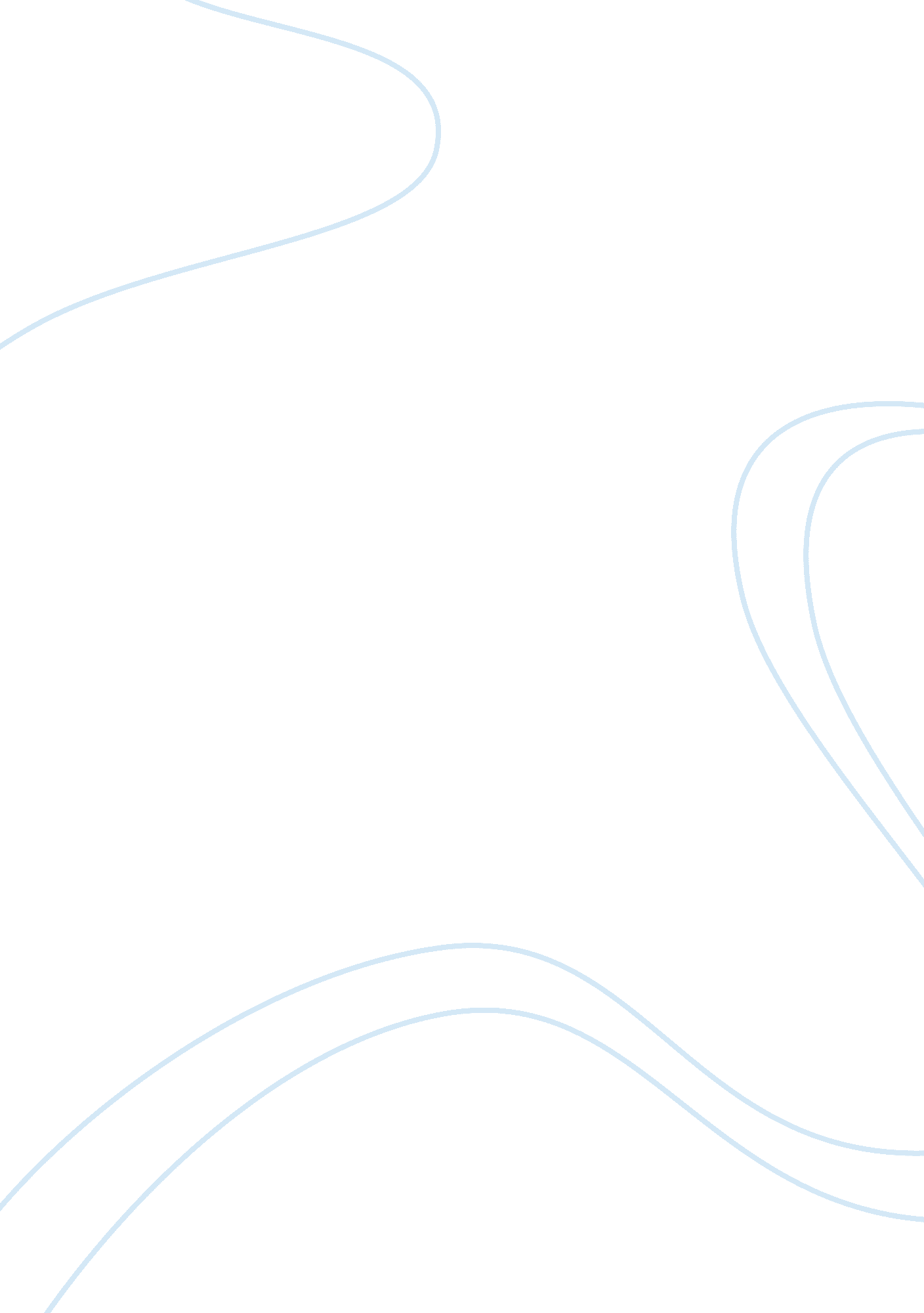 Example of why athletes should receive big salaries argumentative essayMedia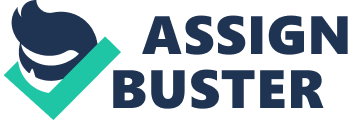 When reading or watching the latest news, sports news is always included. Whether it may be about football, basketball or other sports-related news, people immediately make it the subject of most discussions for that day. With the recent developments in the field of basketball and the incoming Olympics, many can now wonder how much are these players are getting for the issue to grow out of proportion. In the National Divisions, the NBA and NFL lockout is just one of the few issues that have been related to the financial stability of the leagues. Many fans have protested with the lockouts and called for the return of the games they wish to see. 
But in the case of the Olympics and the international competitions these players would have to compete in, is their salary justifiable? Some have argued that these salaries are just outrageous even for athletes who get royalties from the labels they represent. But, despite these misconceptions, the salaries of athletes are justifiable due to the risks and roles they play for the young and old generation who look up to them. This paper is divided into parts to explain the arguments regarding salaries of athletes. The first part explains why the salary of athletes must be higher and the evidences which would prove that there is a justifiable reason. The second part explains the counter-argument that athlete salaries are unjustifiable and must be cut down. Finally, the conclusion would then determine a revision of the initial thesis that athlete salaries are justifiable and fair and a call for action in determining how athletes must be treated and how people could respect the sacrifices they give for the country. Many critics and fans noted that the topic of salary amounts in the case of athletes is blown out of proportion by those who wish to destroy the sport they represent. One testament to this is the NBA lockout that has recently been concluded to continue the season. Some critics believe that the risks involved in each sport are life-threatening if done haphazardly. The salary itself is insurance for these players to be able to provide themselves quality services to recover properly from injuries and accidents they would have from playing the sport. Sports has their own risk and many people would be disappointed should anything happen to these players. The risks in playing the sports can be looked at both preparation and the actual game. In preparing for each game, athletes have to exert much time and strain that no average person can do and can even lead them to experience a sudden pang of weariness. 
Athletes might get exhausted, muscle tears and worst, even experience mild seizures. There is also a case that their training regimens would force them out. In the actual game, they may experience bone and wrist injuries and worst, even body paralysis. These problems can be extremely hard to cure should the player not have enough money to pay a specialist with high calibre to heal the problem. Some examples of high-risk games are basketball, rugby, soccer, football, martial arts and even in swimming. If they are paid poorly, players will not be able to pay for quality service and never recover properly. Since the athletes would not be able to recover from their injuries and continuously be given low salaries, they would be forced to resign from the sport. This would cause some hearts to be broken especially now that they can no longer see their idol players back to the sport. Some see their idol athletes as role models especially as they see how eager they are to win for the country and to please the millions watching them. There are some arguments that have been noted that athletes are actually underpaid despite the fair salaries they receive in each game and win. One points out that the players are well-paid with regards to their contributions to the team they are part of in each competition. It is actually ironic that the biggest names in some valuable sports are paid lower than what is expected of them. An example to this is the various All-Star teams that represent each division as each player is considered an MVP for their home teams in the National Division. When it comes to their salaries, they are not as high as what they receive in the National Division or even what people have expected them from getting. Some athletes only get extra money from sponsorships, extra gigs and even from their own pocket money. Salaries of athletes are also a means of saying how valuable they are for the sports they compete in and for the country they represent. In some countries, athletes are considered heroes like how Greeks worshipped the strength of the Olympians. This salary is a token of appreciation for all the time, effort and risks they have to undergo each year and in each competition. Some athletes find their salaries humbling considering that they are competing for the sake of the flag and for the country. They were not expecting something in return thus the feeling that their efforts are noted by those around them and by the governments helping them out. These salaries are also something of a driving force to some athletes from developing countries. For them, they see their victory as a means to help the country improve their services, and entice investors to visit the country. Should they be successful, their name would even help the country get international acclaim and rid all of the misconceptions being placed upon them. One can also argue that people only think that athlete salary is high because of the misconceptions placed upon to the public by the media. With gossip moving around the different tabloids, newspaper reports and others; people suddenly have this notion that athletes are overpaid even if they are not. With the reports of lockouts in the National Division, some even claim that it would happen in the other sports which could ruin the country’s image in the international community. As the gossip moves on, many interpretations would be given to support the argument that athletes are indeed overpaid. It would become hard for athletes to refute this claim as people have this idea over their minds. Athletes could actually protest to their sport branch leaders for their salaries as their salaries don’t increase per year in light of the economic changes happening in the country. The problem in determining how much is to be paid for those who played well and for those who are mediocre is another problem thus the reason why some back out from the athletic teams. Team owners actually owe the players some well needed raise given the situation around them. But of course, there are arguments that point out that athletes are overpaid to the extent that its no longer reasonable. Some teams as seen in basketball and football divisions enable their players to receive high salaries because of their team arrangement. This enables team managers to provide incentives for these players to win. Should they win, the manager would increase their salary and give them more benefits. Should they lose, they would have to lower down their salary. There is also the argument that most players are overpaid even if they do not contribute much to the team. This problem is notably seen in the national level as some basketball and football teams would often pay outrageously to their bench and mediocre players. This problem has considerably been ignored by the owners as they tend to overlook this problem. They could not create a system to discern between pay and ability to determine which players deserve a higher salary than the others. It is most often that the ones who benefit from the whole league are players who are not recognized but are paid in terms of their efficiency rating points. This may seem unfair to veteran athletes and to the rookies as well as their salary is matched to their contribution to the team. This system must be removed as this loses athlete morale. Both standpoint regarding the issue on whether or not athletes must be given high salary have their truths and evidences that can support the claim. On the one hand, the system of several athletic sports enables players to receive this high salary even without justification. It can also be agreed upon that the salary system is terribly unfair to some senior athletes since it overpays the mediocre players in the team. The governing bodies of various sports and the media can also be blamed for such a ludicrous idea that they are overpaying these athletes. On the other hand, these salaries given to athletes are fair and just given the risks and time they are sacrificing to bring honor to the country. As a fan of sports and of its athletes, their salaries are just a way to thank them. Should we forget their sacrifice, many of these talented individuals would lose their love for the sport they excel and eventually give it up. 